СоцветияСоцветия - группа, состоящая из нескольких цветков, близко расположенных один к другому в определенном порядке на одном цветоносе (главной оси)Простые соцветия- соцветия, у которых цветки располагаются на цветоносеСложные соцветия- соцветия, у которых к общему цветоносу прикрепляются простые соцветияТипы соцветийБиологическая роль соцветий: а) мелкие, невзрачные цветки, собранные вместе, лучше привлекают насекомых, дают большое количество пыльцы; б) у ветроопыляемых растений в соцветиях лучше происходит отдача и улавливание пыльцы; в) экономия биологического материала (из органических веществ, необходимых на рост 1-го крупного цветка, образуется много мелких цветков), возрастает количество семян и плодов.г) в соцветии цветки распускаются не одновременно, что обеспечивает наибольшую вероятность опыления и оплодотворения при наступлении неблагоприятных условийСоцветиясхемаопределениеПримеры растенийПРОСТЫЕПРОСТЫЕПРОСТЫЕПРОСТЫЕКистьЦветки при помощи цветоножек крепятся к цветоносу в очередном порядкеЧеремуха, ландыш, белая акация, пастушья сумка, люпин, донникКолосСидячие цветки (без цветоножек) на длинном цветоносеподорожник, ятрышник, пальчатокоренник, осокаЗонтикцветоножки одинаковой длины и отходят от одной точки цветоносавишня, примула, лук, чеснок, чистотелПочатокв отличие от колоса имеет сильно утолщенный и мясистый цветоносКукуруза, белокрыльник, аирЩитокцветки расположены на одном уровне, а цветоножки разной длины и отходят от цветоноса из разных точекгруша, спирея калинолистная, багульникГоловкаукороченная и утолщенная ось, а цветки крепятся на коротких цветоножках. клеверКорзинка сидячие цветки располагаются на утолщенном, блюдцевидном расширенном цветоложе; снаружи все цветки окружены зелеными листочками – оберткойподсолнечник, одуванчик, мать-и-мачеха, календула, ромашка, астра, василек, нивяникСЛОЖНЫЕСЛОЖНЫЕСЛОЖНЫЕСЛОЖНЫЕМетелка (сложная кисть)на общем цветоносе расположены простые соцветия кистисирень, овес, мятлик, тростникСложный колосу которого на общем цветоносе расположены простые колоскирожь, пшеница, пырейСложный зонтикот общего цветоноса отходят простые зонтикиукроп, морковь, петрушка, борщевикСложный щитокот общего цветоноса отходят простые щитки или более сложное строениеТысячелистник, рябина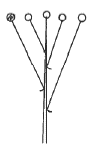 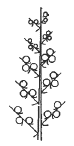 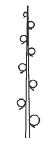 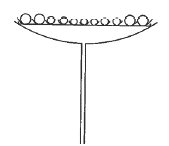 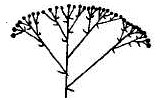 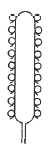 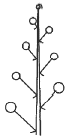 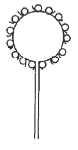 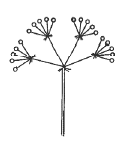 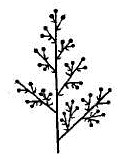 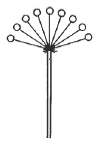 